30.06.2017											           № 747						г. СевероуральскО внесении изменений в постановление Администрации Североуральского городского округа от 26.07.2013 № 1069 «О приемочной комиссии по приемке переводимого помещения на территории Североуральского городского округа»Руководствуясь главой 3 Жилищного кодекса Российской Федерации, Градостроительным кодексом Российской Федерации, Федеральным законом от 06 октября 2003 года № 131–ФЗ «Об общих принципах организации местного самоуправления в Российской Федерации», Уставом Североуральского городского округа, Положением о переводе жилых помещений в нежилые помещения и нежилых помещений в жилые помещения на территории Североуральского городского округа», утвержденным решением Думы Североуральского городского округа от 29.08.2007 № 91, Административным регламентом предоставления муниципальной услуги «Принятие документов, а также выдача решений о переводе или об отказе в переводе жилого помещения в нежилое или нежилого помещения в жилое помещение», утвержденным постановлением Администрации Североуральского городского округа от 31.05.2011 № 714, Администрация Североуральского городского округаПОСТАНОВЛЯЕТ:Внести изменения в состав приемочной комиссии по приемке переводимого помещения на территории Североуральского городского округа, утвержденный постановлением Администрации Североуральского городского округа                               от 26.07.2013 № 1069 с изменениями, внесенными постановлениями Администрации Североуральского городского округа от 11.04.2016 № 421,                    от 30.12.2016 № 1729, изложив его в новой редакции (прилагается).И. о. Главы АдминистрацииСевероуральского городского округа					  В.П. МатюшенкоК постановлению АдминистрацииСевероуральского городского округа от 30.06.2017 № 747Составприемочной комиссии по приемке переводимого помещения на территории Североуральского городского округаПримечание: руководители управляющих компаний, а также председатели ТСЖ и ТСН участвуют в работе комиссии в случае, если рассматриваемое помещение расположено в доме, находящемся в управлении соответствующих организаций.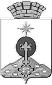 АДМИНИСТРАЦИЯ СЕВЕРОУРАЛЬСКОГО ГОРОДСКОГО ОКРУГАПОСТАНОВЛЕНИЕ1. Матюшенко Василий Петровичисполняющий обязанности Главы Администрации Североуральского городского округа, председатель комиссии;Члены комиссии:2. Больших Наталья Владимировназаведующий отделом градостроительства, архитектуры и землепользования Администрации Североуральского городского округа; заместитель председателя комиссии;3. Белобородов Евгений Анатольевичначальник муниципального казенного учреждения «Служба заказчика»;4. Борисов Александр Павловичдиректор общества с ограниченной ответственностью «Наш Дом» (по согласованию);5. Бочкарева Марина Викторовнапредседатель ТСЖ «Моя семья» (по согласованию);6. Воинов Артем Константиновичпредседатель ТСЖ «Комсомольская 15» (по согласованию);7. Жгенти Людмила Николаевнапредседатель ТСЖ «Ленина 31» (по согласованию);8. Забелина Екатерина Владимировнапредседатель ТСН «НАШ ДОМ» (по согласованию);9. Каваляускас Анатолий Мечиславовичдиректор общества с ограниченной ответственностью «Управляющая компания «ОЛИМП» (по согласованию);10. Крылова Светлана Андреевнапредседатель Общественной городской организации инвалидов;11. Лявдин Юрий Валерьевичгенеральный директор общества с ограниченной ответственностью «Спецсервис» (по согласованию);12. Малахов Николай Александровичпредседатель ТСЖ «Свердлова 60» (по согласованию);13. Михайлов Дмитрий Владимировичпредседатель ТСЖ «Маяковского 28» (по согласованию); 14. Мостовой Евгений Викторовичначальник отдела жилищно-коммунального хозяйства Администрации Североуральского городского округа;15. Мурнаев Александр Михайловичначальник Североуральской комплексной эксплуатационной службы акционерного общества «ГАЗЭКС (по согласованию);16. Орехова Татьяна Анатольевнадиректор общества с ограниченной ответственностью «Союз» (по согласованию);17. Паслер Владимир Владимировичисполняющий обязанности директора муниципального унитарного предприятия «Управление жилищно-коммунального хозяйства» (по согласованию);18. Телегузова Анна Владимировнаведущий специалист-эксперт Территориального отдела в городе Североуральск, городе Ивдель, городе Краснотурьинск и городе Карпинск, Управления Федеральной службы по надзору в сфере защиты прав потребителей и благополучия человека по Свердловской области (по согласованию);19. Шайдуллина Наталья Николаевнадиректор общества с ограниченной ответственностью «Соцэнерго» (по согласованию);20. Шаранов Александр Николаевичконкурсный управляющий общества с ограниченной ответственностью «Управляющая компания «Веста» (по согласованию);21. Яковлева Наталья Иосифовнапредседатель ТСН «Кедр» (по согласованию).